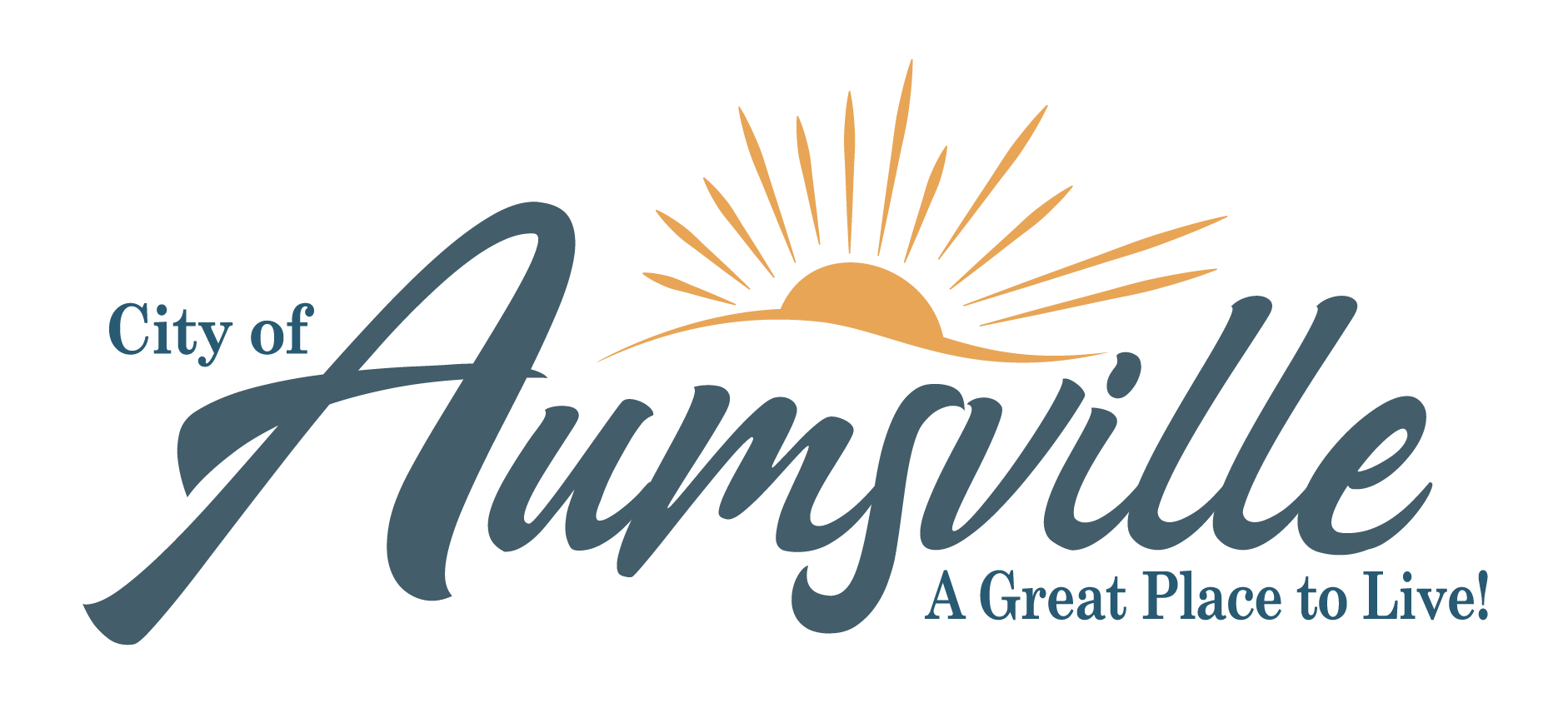 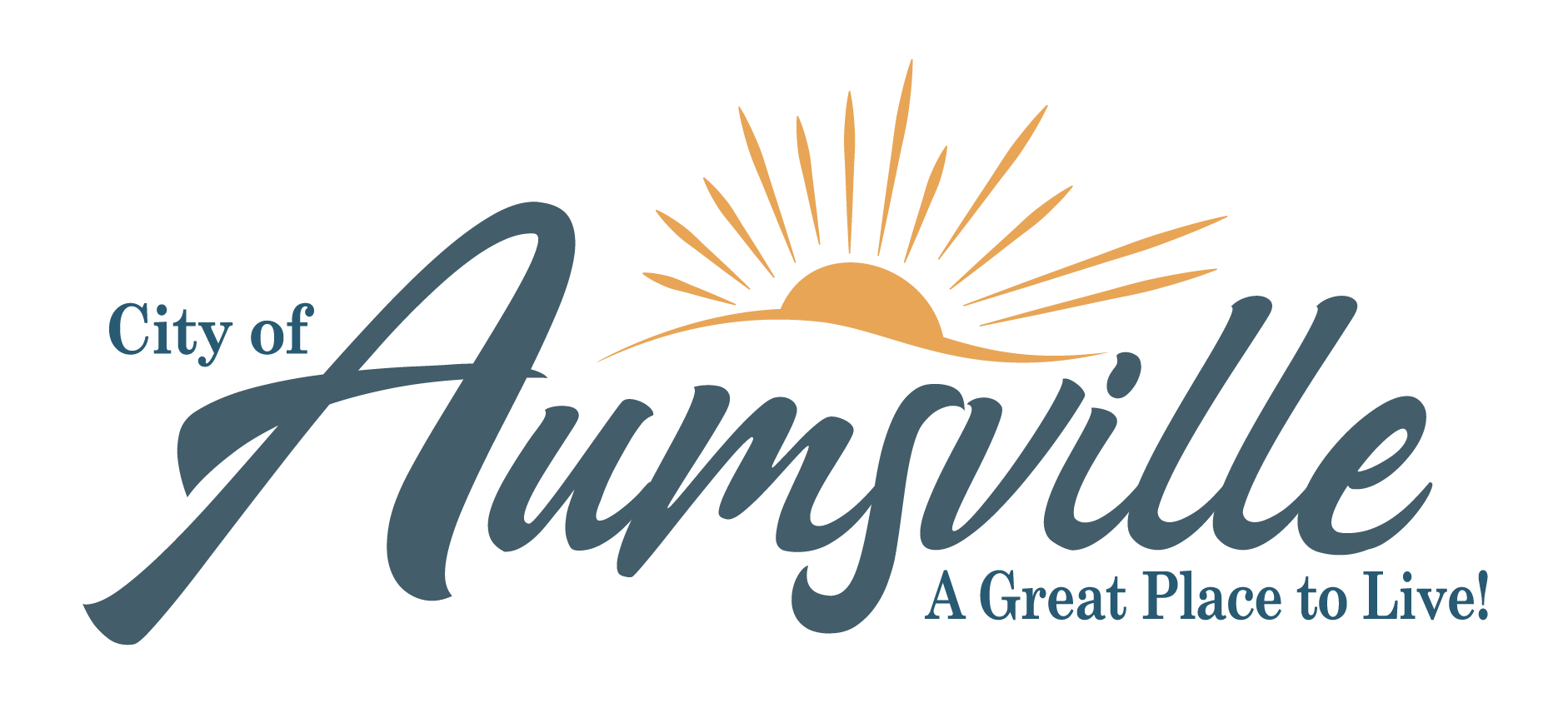  CALL TO ORDER: 7:00PM Approve AgendaPRESENTATIONS, PROCLAMATIONS, & VISITORS  Presentation: Water System Presentation – Chris Brugato Westech EngineeringPublic Comment: Council will conduct the meeting in-person and via Zoom conference call. Public Comment will be accepted from online attendees at this time. Comments are limited to 5 minutes and only for comments on items other than Public Hearings listed below. There is a public comment period within each hearing. You may also submit comments by emailing City Administrator Ron Harding at rharding@aumsville.us by noon on November 8, 2021.Visitors: Visitors can attend in-person or online. For information about how to attend the meeting online, please visit our website https://www.aumsville.us/citycouncil/page/city-council-regular-meeting-78 or email crogers@aumsville.us to request log in instructions. CONSENT AGENDA: (Action)October 25, 2021 Council Meeting MinutesPUBLIC HEARING: None OLD BUSINESS: NoneNEW BUSINESS: Resolution No. 20-21 A RESOLUTION ESTABLISHING UPDATED CITY SERVICE FEES AND PUBLIC RECORDS/ INFORMATION REQUEST POLICY (Action)Affidavit for the Partial Diminution of a Water Right Certificate (Action)Farm Lease Transfer for “Monker’s Place” (Action)CITY ADMINISTRATOR REPORT: (Information)Review Check Register October 29, 2021 through November 4, 2021Police Report: Chief Schmitz’ Monthly ReportPublic Works Report: Director Oslie’s Monthly ReportMAYOR AND COUNCILORS REPORTSGOOD OF THE ORDER: Other Business May Come Before the Council at This TimeCORRESPONDENCE: NoneEXECUTIVE SESSION: NoneADJOURNMENT	